ПОЛОЖЕНИЕО РАСПРЕДЕЛЕНИИ ЕЖЕМЕСЯЧНОЙ СТИМУЛИРУЮЩЕЙ ЧАСТИ ФОНДА ОПЛАТЫ ТРУДА РАБОТНИКАМ МОУ «Бельская СОШ»Настоящее положение определяет на основании ст.144 и ст.135 Трудового кодекса РФ виды применяемых в Учреждении стимулирующих ежемесячных выплат, порядок определения их размеров и назначения работникам и является неотъемлемой частью Коллективного договора МОУ «Бельская СОШ» Положение распространяется на всех работников МОУ «Бельская СОШ».1. Общие положения 1.1. Настоящее положение разработано в целях усиления материальной заинтересованности работников МОУ «Бельская СОШ» (далее Школа) в повышении качества образовательного и воспитательного процессов, развитие творческой активности и инициативы в свете перехода на НСОТ работников  образования.1.2. Положение учитывает ежемесячные виды, условия, размеры и порядок выплат стимулирующего характера, которые общеобразовательное учреждение определяет самостоятельно. 1.3. Положение разрабатывается администрацией школы совместно с Управляющем Советом  Школы, профсоюзным комитетом, обсуждается на общем собрании трудового коллектива.1.4. Ежемесячные выплаты производятся:1.4.1. за интенсивность и напряженность работы, связанной с реализацией программ и  проектов; 1.4.2. за организацию и проведение мероприятий, направленных на повышение авторитета и имиджа Школы (обмен и распространения опыта работы, повышение мотивации обучения  учащихся, организация творческих и учебно-познавательных  мероприятий:  выставок,  конференций, конкурсов, обновление  книжного фонда школы, использование современных информационных технологий,  инновационных и авторских программ, достижения учащихся  и т.д.); 1.4.3. за выполнение дополнительных работ, не входящих в основной круг обязанностей; 1.4.5. иные выплаты стимулирующего характера.1.5. Ежемесячные стимулирующие выплаты не носят постоянного характера, не гарантированы  и зависят в первую очередь от результатов и качества работы. 1.6. Размеры всех стимулирующих выплат, предусматриваемых настоящим положением определяются в денежном выражении и могут быть изменены в зависимости от результатов труда работника.1.7. Критерии  качества и результативности ежемесячных выплат  в абсолютной величине разрабатываются  комиссией по распределению стимулирующей части, как правило, в начале учебного  года и согласовываются с Управляющим Советом Школы, профсоюзным комитетом и трудовым коллективом. Ежемесячные стимулирующие выплаты  предельными размерами не ограничиваются. 1.8. Разовые премии, материальная помощь и иные выплаты назначаются за выполнение срочных и важных работ работниками, выполнение больших объемов работ в кратчайшие сроки с высокими результатами, в связи с юбилейными датами; материальная помощь ( продолжительная болезнь, рождение ребенка и др. случаи) назначаются решением директора школы.1.9. Право на выплаты стимулирующего характера имеют все работники образовательного учреждения: педагогические работники, непосредственно осуществляющие образовательный процесс, иные категории педагогических работников, административно-управленческий персонал, учебно-вспомогательный персонал, обслуживающий персонал, как основные работники, так и совместители. 1.11. Настоящее Положение действует в течение учебного года, дополнения и изменения, могут вноситься не чаще, чем два раза в год.2. Порядок стимулирования Порядок распределения и определение размеров ежемесячных доплат к заработной плате работников и премий по итогам полугодия. 2.1. Приказом директора ОУ утверждается состав экспертной комиссии для распределения стимулирующей части ФОТ и проведение экспертизы деятельности работников МОУ «Бельская СОШ» 2.2. В состав комиссии входят: представители администрации школы, профсоюзного комитета. Управляющего  Совета школы, руководители методических объединений.  2.3. Величина фонда стимулирования на текущий месяц определяется  выделенных централизованной бухгалтерией финансовых средств. 2.4. Экспертная комиссия принимает решения о стимулировании и размере стимулирования открытым голосованием при условии присутствия не менее  половины членов комиссии. При равенстве голосов председатель имеет право  решающего голоса. 2.5. Решения экспертной комиссии определяются протоколом. Протокол подписывают председатель и секретарь комиссии. 2.6. Приказ о назначении стимулирующих выплат и премий издается на основании протокола заседания экспертной комиссии.2.7. Приказ директора и решение экспертной комиссии  доводится до сведения каждого работника.2.8 Стимулирование административно-управленческого персонала за педагогическую деятельность (преподавание часов по тарификации) осуществляется на общих основаниях с педагогическими работниками.Согласовано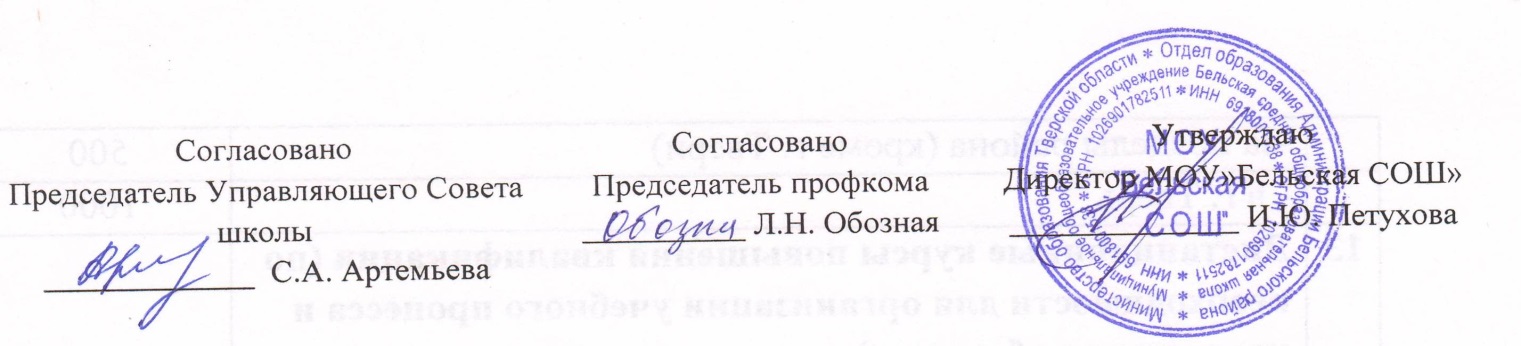 Председатель Управляющего Совета школы___________  С.А. АртемьеваСогласованоПредседатель профкома__________ Л.Н. ОбознаяУтверждаюДиректор МОУ»Бельская СОШ»______________ И.Ю. Петухова